Student Name: _________________________ Teacher: ______________ Year: _______Key: 	Students move through three levels of language control in each proficiency level.CC	Conceptual Control – Student has an idea of what is expected in the proficiency level but cannot yet putit into practice.PC	Partial Control – Student is able to demonstrate some characteristics of the proficiency level, but cannotsustain usage.	FC	Full Control – Student is able to independently and consistently demonstrate characteristics of theproficiency level.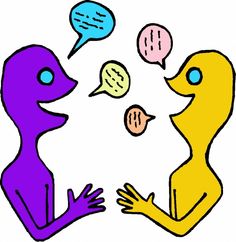 AZ Strand Interpersonal Communication: Interact and negotiate meaning in spoken, written, or signed conversations to share information, reactions, feelings, and opinions. Performance Toward Proficiency Target:  Novice MidStudents are able to communicate on very familiar topics using a variety of words and phrases that have been practiced and learned. When students exhibit Novice Mid Interpersonal Communication performance in Spanish, here are some examples of what students can do: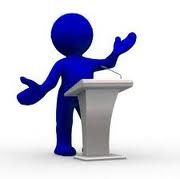 AZ Strand Presentational Speaking: Present information, concepts, and ideas to inform, explain, persuade, and narrate on a variety of topics using appropriate media and adapting to various audiences of listeners or viewers.Performance Toward Proficiency Target:  Novice MidStudents are able to present information about self and other familiar topics using a variety of words, phrases, and practiced expressions. When students exhibit Novice Mid presentational speaking performance in Spanish, here are some examples of what students can do: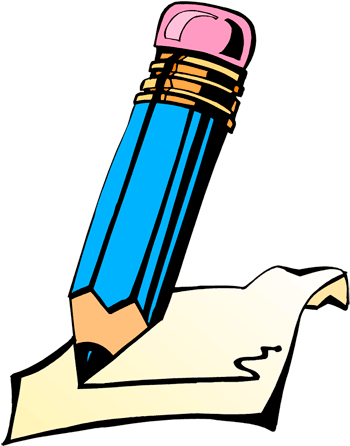  AZ Strand Presentational Writing: Present information, concepts, and ideas to inform, explain, persuade, and narrate on a variety of topics using appropriate media and adapting to various audiences of readers or viewers.Performance Towards Proficiency Target:  Novice MidStudents are able to write lists and practiced phrases on familiar topics. When students exhibit Novice Mid writing performance in Spanish, here are some examples of what students     can do: 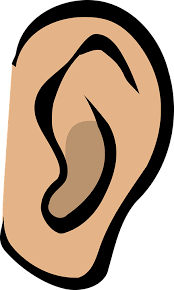 AZ Strand Interpretive Listening: Understand, interpret, and analyze what is heard on a variety of topics.	Performance Towards Proficiency Target:  Novice Mid Students are able to recognize some familiar words and phrases. When students exhibit Novice Mid listening performance in Spanish, here are some examples of what students   can do:AZ Strand Interpretive Reading: Understand, interpret, and analyze what is read or viewed on a variety of topics.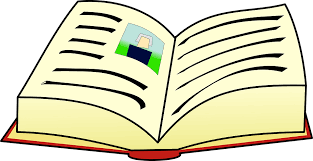 Performance Towards Proficiency Target:  Novice MidStudents are able to recognize and understand some characters, words and phrases.When students exhibit Novice Mid reading performance in Spanish, here are some examples of what students     can do:Jan.MayTARGETSI can greet and leave people in a polite way.I can introduce myself and others.I can answer a variety of simple questions.I can make some simple statements in a conversation.I can ask some simple questions.I can communicate basic information about myself and people I know.I can communicate some basic information about my everyday life.Jan.MayTARGETSI can present information about myself and others using words and phrases.I can express my likes and dislikes using words, phrases, and memorized expressions.I can present information about familiar items in my immediate environment.I can talk about my daily activities using words, phrases, and memorized expressions.I can present simple information about something I learned using words and phrases.Jan.MayTARGETSI can fill out a simple form with some basic personal information.I can write about myself using learned phrases and memorized expressions.I can list my daily activities and write lists that help me in my day-to-day life.I can write notes about something I have learned using lists, phrases, and memorized expressions.Jan.MayTARGETSI can understand a few courtesy phrases.I can recognize and sometimes understand basic information in words and phrases that I have memorized.I can recognize and sometimes understand words and phrases that I have learned for specific purposes.Jan.MayTARGETSI can recognize words, phrases, and characters with the help of visuals.I can recognize words, phrases, and characters when I associate them with things I already know.